FICHA DE INSCRIPCIÓNCURSO de INICIACIÓN al ALEMÁNBOECILLO 15 Septiembre al 2 Octubre. DIARIO (L-V) 18 a 19:30hTODOS LOS NIVELESCentro Cívico Municipal – C/ Germán Gamazo y Calvo, 22, BoecilloMATRÍCULA GRATUITASubvencionado 100% para personal de empresas, empresarios, autónomos situados en la provincia de Valladolid (excluye Valladolid capital, Medina del Campo y Laguna de Duero). Máximo 2 personas/empresa.Plazas limitadas, se respetará el orden de inscripciónMás información e inscripciones:Cámara de Comercio e Industria de Valladolid: Dª. Virginia Sancho. exterior@camaravalladolid.com Tfno: 983 370400 ORGANIZADO POR ESCUELA DE IDIOMAS DE LA CÁMARA DE COMERCIO DE VALLADOLID     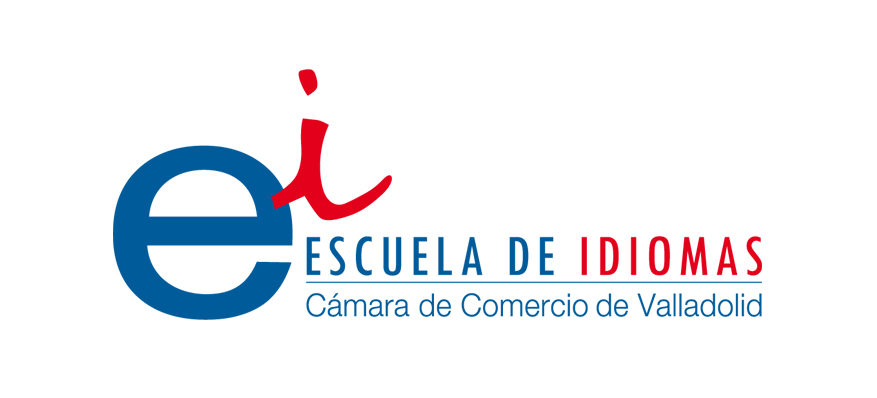 COLABORA AYUNTAMIENTO DE BOECILLO       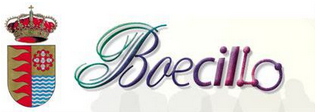 EMPRESA (RAZÓN SOCIAL)NIF EMPRESADIRECCIÓN EMPRESA,LOCALIDADE-MAILTELÉFONONOMBRE ALUMNO/SNIVEL